1.Ordena estas frases!azul. /de /  El  /color / coche /es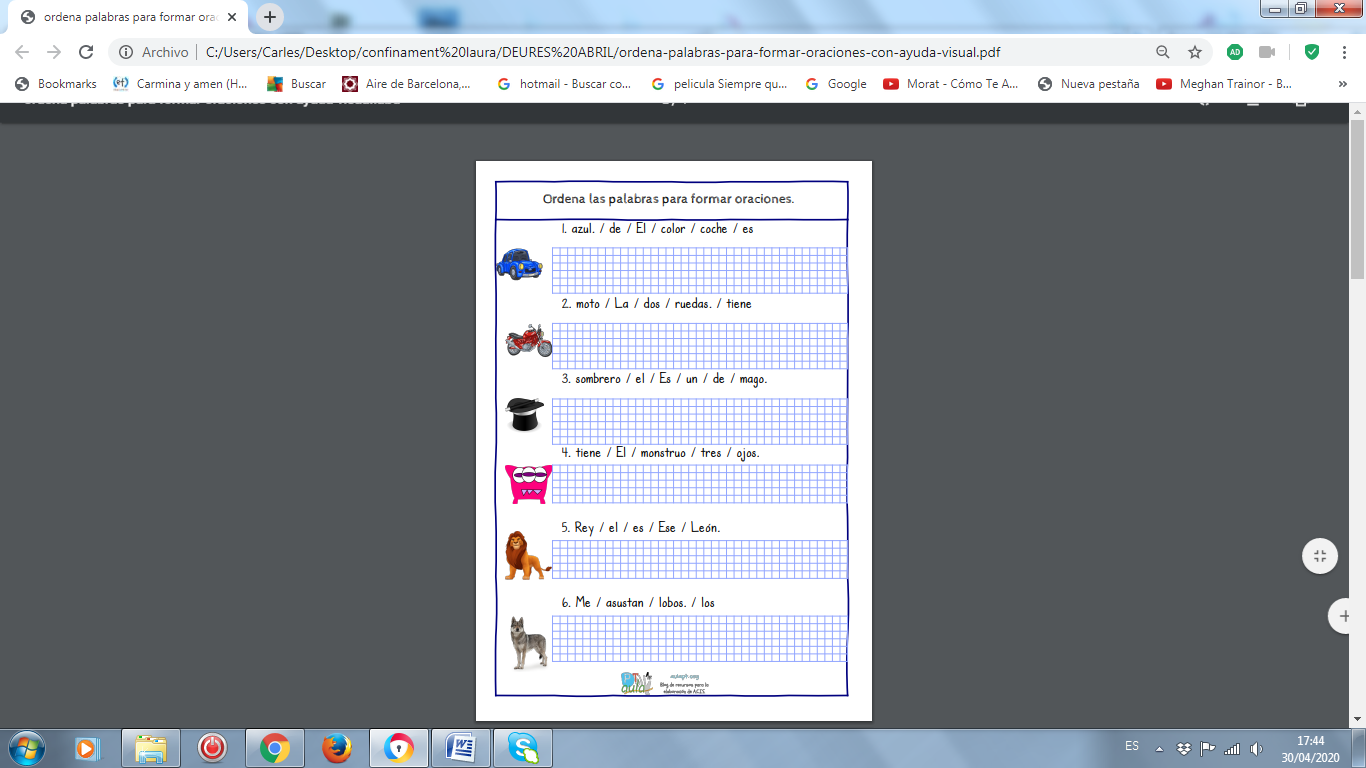 moto /La/ dos/ ruedas. /tienesombrero / El /es /un /de /mago. tiene /El /mosntruo/ tres/ ojos. Me/ asustan /lobos./ los2. Escribe los nombres!Recuerda! Za/Zo/Zu     Ce/Ci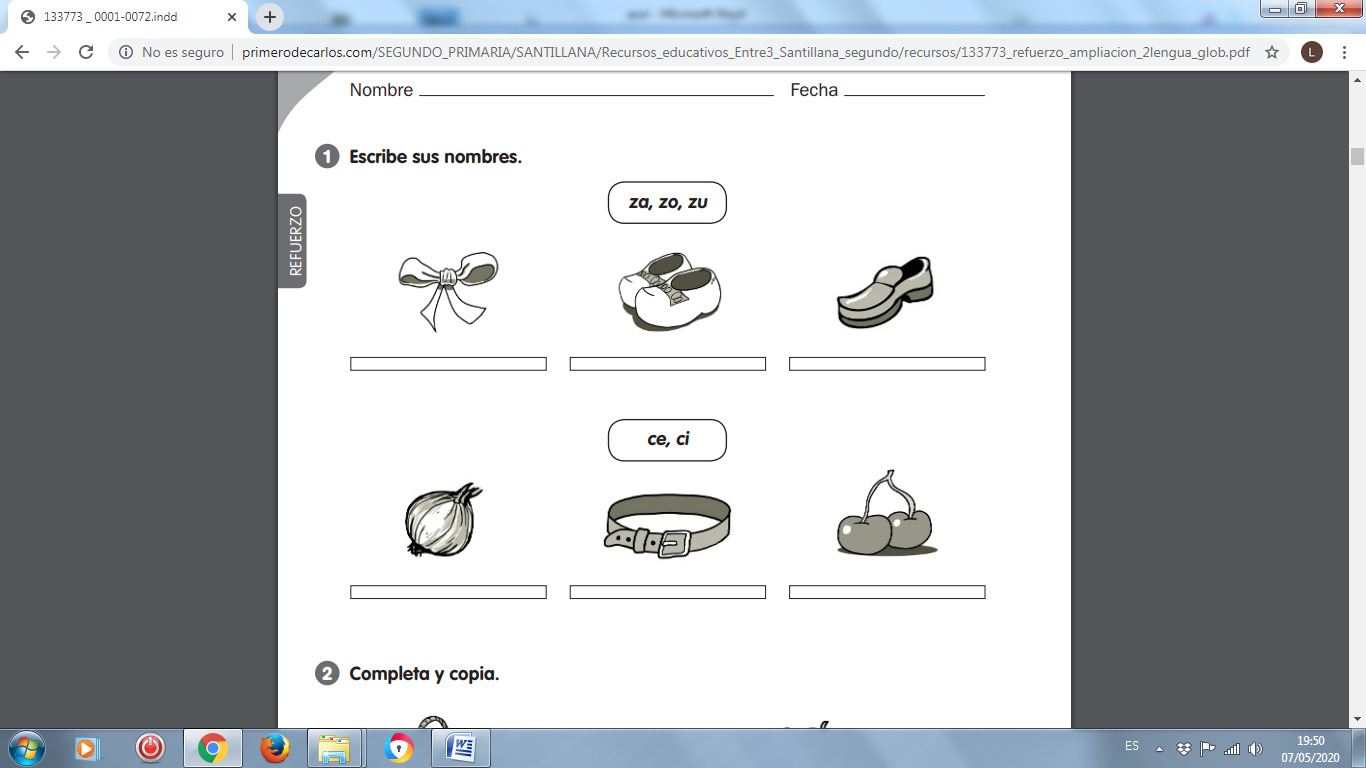 3.Completa estas frases!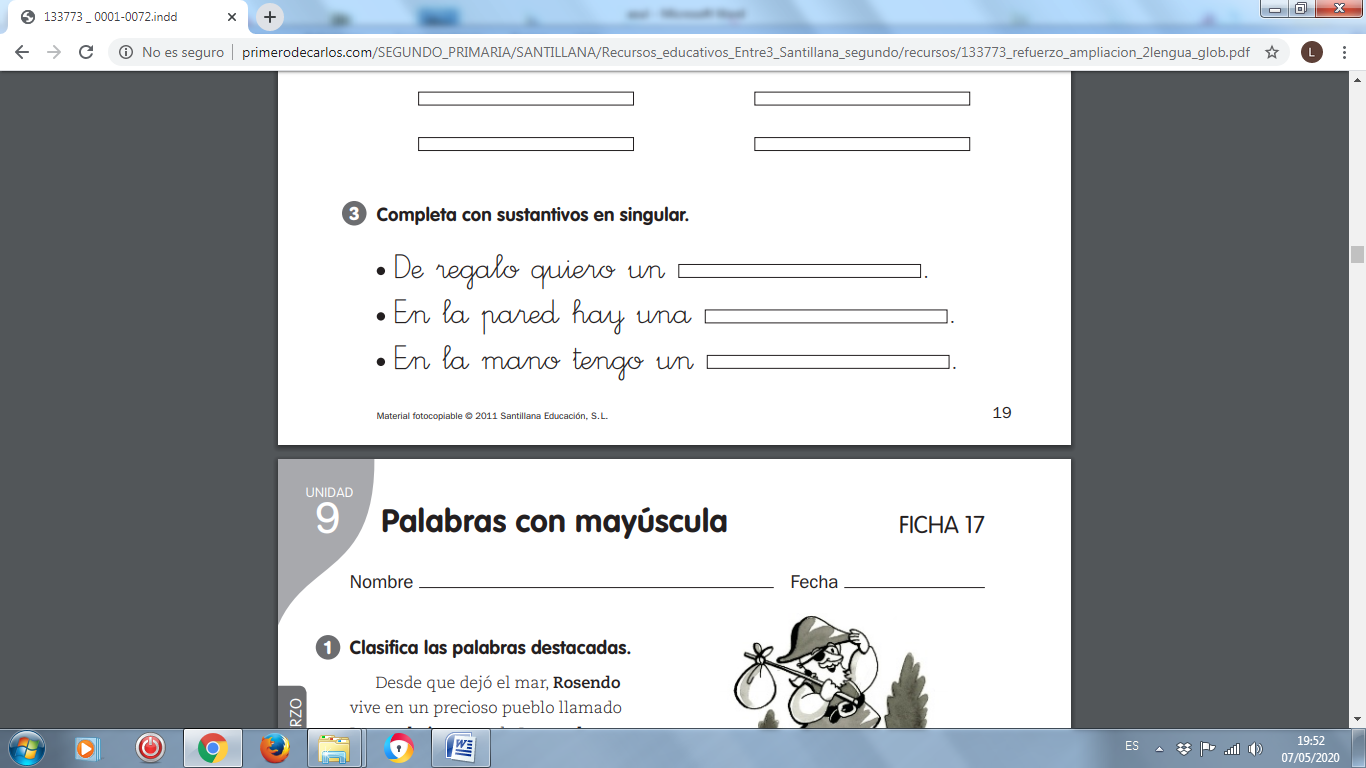 